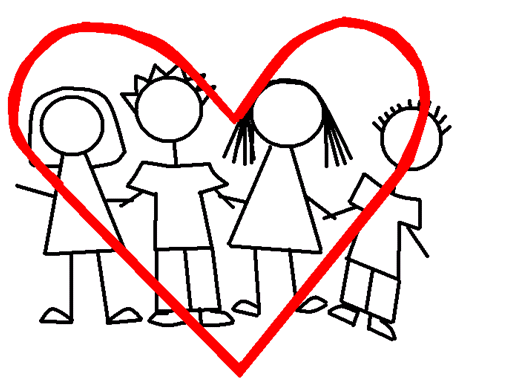                       Filipino Cancer Network of America-Metropolitan Houston                                                               (FCNA-MH)                         Cordially invites you to our 9th Annual Cancer Symposium:What: Pot Luck Luncheon/ Cancer SymposiumWhen: Saturday, August 5, 2017 @12Noon-4:30 PMWhere:  American First National Bank Conference Room (top floor)              9999 Bellaire Blvd., Houston TX 77036 (Free Parking)Who: Cancer Survivors/ families/ caregivers/facilitators/ communityPlease RSVP to: Cherry Sloan-Medrano: cpsloan@mdanderson.org Phone: 713-745-9729 Cell:  832-259-7798 OR   Chona  Sano : chona58@yahoo.com  Phone:832-259-7798 Deadline: 7-2-17 3 PMTogether…..we care!!!